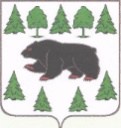 АДМИНИСТРАЦИЯ ТУРИНСКОГО ГОРОДСКОГО ОКРУГА18.10.2021					                                                         №194-пг. ТуринскОб утверждении Положения о муниципальной  Школе молодого педагога    С целью объединения молодых педагогов для постановки и решения актуальных профессиональных проблем и задач, соответствующих вызовам современного общества, оказания целенаправленной системной методической помощи молодым педагогам общеобразовательных учреждений, подведомственных Муниципальному казённому учреждению «Управление образованием Туринского городского округа», на основании УставаПРИКАЗЫВАЮ: Утвердить Положение о муниципальной Школе молодого педагога (Приложение).    Назначить руководителем муниципальной Школы молодого педагога Ужастову Марину Анатольевну, учителя Муниципального автономного общеобразовательного    учреждения    средней    общеобразовательной   школы №1 г. Туринска (по согласованию).Данный приказ разместить на официальном сайте МКУ «Управление образованием» http://turinskuo.myl.ru/.Контроль исполнения настоящего приказа возложить на ведущего специалиста Муниципального казённого учреждения «Управление образованием Туринского городского округа» Малкову Л.К.Начальник                                                                                                       Л.Г. СитоваПриложение к приказу начальника МКУ «Управления образованием»           от 18.10.2021 №194-пПоложениео муниципальной Школе молодого педагогаОбщие положенияНастоящее Положение определяет организационно-методическую основу деятельности муниципальной Школы молодого педагога (далее Школа молодого педагога) для педагогических работников образовательных учреждений со стажем до 3-х лет включительно, до 35 лет включительно.Деятельность Школы молодого педагога осуществляется в рамках законодательства Российской Федерации, Свердловской области, муниципальных нормативных актов Туринского городского округа и настоящим Положением.Школа молодого педагога руководствуется принципами добровольности, равноправия всех её членов, законности и гласности При решении поставленных перед ней задач Школа молодого педагога взаимодействует с соответствующими структурами в учреждениях образования Туринского городского округа.Школа молодого педагога создается приказом начальника МКУ «Управление образованием».Работу Школы молодого педагога организует руководитель, который назначается приказом начальника МКУ «Управление образованием».Руководитель Школы молодого педагога осуществляет организацию и руководство всеми видами деятельности школы и несет ответственность за результаты ее работы.Школа молодого педагога имеет право привлекать к проведению заседаний: руководителей районных методических объединений, творчески работающих педагогов, педагогов-наставников, а также заместителей директоров школ и иные ресурсы.Школа молодого педагога не является юридическим лицом и не ведет коммерческую деятельность.Цели и задачиОсновной целью Школы молодого педагога является объединение молодых педагогов для постановки и решения актуальных профессиональных проблем и задач, соответствующих вызовам современного общества.Задачей Школы молодого педагога является координация деятельности молодых педагогов образовательных учреждений Туринского городского округа, подведомственных МКУ «Управление образованием»:повышение интереса молодых педагогов к избранной профессиональной деятельности;создание условий для успешного профессионального роста молодых педагогов с целью раскрытия педагогических, творческих и организаторских способностей;расширение круга профессиональных компетенций;выявление актуальных проблем молодых педагогов и участие в обсуждении путей их решения;развитие способности самостоятельно и эффективно решать проблемы в области профессиональной деятельности;развитие профессионального сотрудничества между молодыми педагогами образовательных учреждений;обеспечение межведомственных связей по вопросам профессионального становления и социальной защиты молодых педагогов;формирование кадрового потенциала для исследовательской и административной деятельности;формирование позитивного общественного мнения о системе образования, повышение престижа профессии педагога.Организация работы На занятиях Школы молодого педагога оказывается теоретическая и практическая помощь педагогам по вопросам профессионального саморазвития и организации образовательного процесса. Основными направлениями работы являются:- диагностика проблем молодых педагогов и планирование деятельности на основе анализа запросов и потребностей;- организация руководства профессиональной деятельностью и самообразованием молодых педагогов;- изучение, разработка и апробация программно-методических комплексов, методик для молодых педагогов; -  формирование профессиональной культуры педагога;- подготовка и участие в профессиональных конкурсах молодых педагогов;формирование индивидуального профессионального стиля творческой деятельности педагогов через внедрение инновационных образовательных технологий;организация профессиональной коммуникации;проведение опытными педагогами мастер-классов и учебных занятий для начинающих педагогов; привлечение молодых педагогов к подготовке и организации семинаров и конференций по проблемам образования;отслеживание результатов работы молодого учителя;подбор методической литературы по вопросам образования.План работы составляется руководителем Школы молодого педагога на основе анкетирования молодых педагогов, выявленных педагогических затруднений и предложений педагогов с учетом приоритетных направлений в сфере образования.Деятельность Школы молодого педагога проводится в соответствии с планом работы на учебный год в следующих формах: анкетирование и диагностика с целью выявления трудностей и проблем, теоретические занятия, лекции, презентации, семинары-практикумы, круглые столы, встречи с педагогами-новаторами, индивидуальные консультации, дискуссии, обмен опытом, виртуальные экскурсии, посещение уроков и занятий других педагогов и их анализ, психологические тренинги, помощь в конструировании дидактических материалов и др.В течение учебного года проводится не менее трех заседаний Школы молодого педагога. Руководителем Школы молодого педагога ведётся следующая документация:план работы Школы молодого педагога;протоколы и материалы заседаний;банк данных о молодых педагогах;-  анализ работы Школы молодого педагога за предыдущий год;-  сведения о мониторинге профессиональных потребностей и затруднениях педагогов.Права и обязанности  Права участников Школы молодого педагога:принимать участие в планировании работы Школы молодого педагога;вносить предложения по тематике работы Школы молодого педагога;- участвовать в работе по повышению уровня своего профессионального мастерства;- участвовать в учебно-методических конференциях, семинарах и совещаниях, презентуя наработанный опыт; - знакомиться с методической литературой;- присутствовать на занятиях своих коллег (с их предварительного согласия и по согласованию с руководителем Школы молодого педагога);- ставить вопрос о публикации материалов работы Школы молодого педагога в периодических изданиях;- ставить вопрос перед администрацией образовательных учреждений о поощрении участников Школы молодого педагога за активное участие в работе;-  представлять материалы, в том числе и фотоматериалы, по результатам заседаний Школы молодого педагога для размещения на сайте МКУ «Управление образованием».4.2 Обязанности руководителя:- составлять план деятельности Школы молодого педагога на учебный год;- анализировать деятельность Школы молодого педагога за учебный год;- организовывать и руководить всеми видами деятельности в рамках Школы молодого педагога;- вести документацию по деятельности Школы молодого педагога;  - выявлять потребности и затруднения педагогов в профессиональной сфере;- способствовать профессиональному и личностному развитию педагогов, мотивации профессиональной деятельности.4.3 Обязанности участников Школы молодого педагога:выполнять план работы Школы в установленные сроки;посещать занятия Школы молодого педагога;непрерывно работать над повышением профессионального мастерства, овладевать практическими навыками по занимаемой должности, учиться эффективным методам педагогической работы. МУНИЦИПАЛЬНОЕ КАЗЁННОЕ УЧРЕЖДЕНИЕ«УПРАВЛЕНИЕ ОБРАЗОВАНИЕМ ТУРИНСКОГО ГОРОДСКОГО ОКРУГА»(МКУ «УПРАВЛЕНИЕ ОБРАЗОВАНИЕМ»)ПРИКАЗ